Приложение 1к постановлению администрацииСоветского района от «___»__________2023 года «№____Схема расположения границ публичного сервитута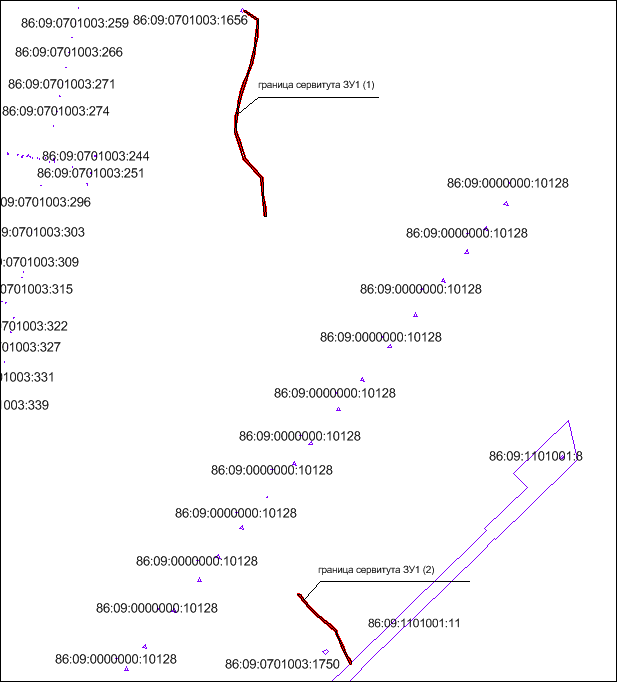 Масштаб 1 : 20000Приложение 2к постановлению администрацииСоветского района от «___»____________2023 года «№____Условные обозначения:_____ - обозначение  границ публичного сервитута86:09:0701003:1750 - обозначения земельных участков по сведениям ГКНОписание границ публичного сервитутаОбъект: «Технологическое присоединение ЭПУ по Ханты-Мансийскому автономному округу — Югре, Советский район, пос. Пантынг, кадастровый номер 86:09:0701003:1656, Серовская ЭЧ, ПАО «МТС»Описание границ публичного сервитутаОбъект: «Технологическое присоединение ЭПУ по Ханты-Мансийскому автономному округу — Югре, Советский район, пос. Пантынг, кадастровый номер 86:09:0701003:1656, Серовская ЭЧ, ПАО «МТС»Описание границ публичного сервитутаОбъект: «Технологическое присоединение ЭПУ по Ханты-Мансийскому автономному округу — Югре, Советский район, пос. Пантынг, кадастровый номер 86:09:0701003:1656, Серовская ЭЧ, ПАО «МТС»Описание границ публичного сервитутаОбъект: «Технологическое присоединение ЭПУ по Ханты-Мансийскому автономному округу — Югре, Советский район, пос. Пантынг, кадастровый номер 86:09:0701003:1656, Серовская ЭЧ, ПАО «МТС»Описание границ публичного сервитутаОбъект: «Технологическое присоединение ЭПУ по Ханты-Мансийскому автономному округу — Югре, Советский район, пос. Пантынг, кадастровый номер 86:09:0701003:1656, Серовская ЭЧ, ПАО «МТС»Описание границ публичного сервитутаОбъект: «Технологическое присоединение ЭПУ по Ханты-Мансийскому автономному округу — Югре, Советский район, пос. Пантынг, кадастровый номер 86:09:0701003:1656, Серовская ЭЧ, ПАО «МТС»Описание границ публичного сервитутаОбъект: «Технологическое присоединение ЭПУ по Ханты-Мансийскому автономному округу — Югре, Советский район, пос. Пантынг, кадастровый номер 86:09:0701003:1656, Серовская ЭЧ, ПАО «МТС»Описание границ публичного сервитутаОбъект: «Технологическое присоединение ЭПУ по Ханты-Мансийскому автономному округу — Югре, Советский район, пос. Пантынг, кадастровый номер 86:09:0701003:1656, Серовская ЭЧ, ПАО «МТС»Местоположение публичного сервитута: Ханты-Мансийский автономный округ-Югра, Советский районМестоположение публичного сервитута: Ханты-Мансийский автономный округ-Югра, Советский районМестоположение публичного сервитута: Ханты-Мансийский автономный округ-Югра, Советский районМестоположение публичного сервитута: Ханты-Мансийский автономный округ-Югра, Советский районМестоположение публичного сервитута: Ханты-Мансийский автономный округ-Югра, Советский районМестоположение публичного сервитута: Ханты-Мансийский автономный округ-Югра, Советский районМестоположение публичного сервитута: Ханты-Мансийский автономный округ-Югра, Советский районМестоположение публичного сервитута: Ханты-Мансийский автономный округ-Югра, Советский район Система координат МСК86_Зона_1 Система координат МСК86_Зона_1 Система координат МСК86_Зона_1 Система координат МСК86_Зона_1 Система координат МСК86_Зона_1 Система координат МСК86_Зона_1 Система координат МСК86_Зона_1 Система координат МСК86_Зона_1Перечень характерных точек границ публичного сервитутаПеречень характерных точек границ публичного сервитутаПеречень характерных точек границ публичного сервитутаПеречень характерных точек границ публичного сервитутаПеречень характерных точек границ публичного сервитутаПеречень характерных точек границ публичного сервитутаПеречень характерных точек границ публичного сервитутаПеречень характерных точек границ публичного сервитутаУсловный номер земельного участка 86:09:0701003:ЗУ1 (1)Условный номер земельного участка 86:09:0701003:ЗУ1 (1)Условный номер земельного участка 86:09:0701003:ЗУ1 (1)Условный номер земельного участка 86:09:0701003:ЗУ1 (1)Условный номер земельного участка 86:09:0701003:ЗУ1 (1)Условный номер земельного участка 86:09:0701003:ЗУ1 (1)Условный номер земельного участка 86:09:0701003:ЗУ1 (1)Условный номер земельного участка 86:09:0701003:ЗУ1 (1)Обозначение характерных точек границыКоординаты, мКоординаты, мМетод определения координат и средняя квадратическая погрешность положения характерной точки (Мt), мМетод определения координат и средняя квадратическая погрешность положения характерной точки (Мt), мМетод определения координат и средняя квадратическая погрешность положения характерной точки (Мt), мОписание закрепления точкиОписание закрепления точкиОбозначение характерных точек границыXYY1233344511 061 952,60		1 747 379,65	1 747 379,65	1 747 379,650.200.20Закрепление отсутствует21 061 906,69		1 747 448,95	1 747 448,95	1 747 448,950.200.20Закрепление отсутствует31 061 820,16		1 747 439,49	1 747 439,49	1 747 439,490.200.20Закрепление отсутствует41 061 772,44		1 747 433,69	1 747 433,69	1 747 433,690.200.20Закрепление отсутствует51 061 729,30		1 747 425,73	1 747 425,73	1 747 425,730.200.20Закрепление отсутствует61 061 682,40		1 747 413,63	1 747 413,63	1 747 413,630.200.20Закрепление отсутствует71 061 630,32		1 747 396,22	1 747 396,22	1 747 396,220.200.20Закрепление отсутствует81 061 578,47		1 747 377,56	1 747 377,56	1 747 377,560.200.20Закрепление отсутствует91 061 531,82		1 747 362,35	1 747 362,35	1 747 362,350.200.20Закрепление отсутствует101 061 491,85		1 747 352,11	1 747 352,11	1 747 352,110.200.20Закрепление отсутствует111 061 451,54		1 747 342,98	1 747 342,98	1 747 342,980.200.20Закрепление отсутствует121 061 409,38		1 747 336,05	1 747 336,05	1 747 336,050.200.20Закрепление отсутствует131 061 366,01		1 747 332,25	1 747 332,25	1 747 332,250.200.20Закрепление отсутствует141 061 323,39		1 747 329,06	1 747 329,06	1 747 329,060.200.20Закрепление отсутствует151 061 226,20		1 747 362,74	1 747 362,74	1 747 362,740.200.20Закрепление отсутствует161 061 178,43		1 747 378,41	1 747 378,41	1 747 378,410.200.20Закрепление отсутствует171 061 079,95		1 747 466,48	1 747 466,48	1 747 466,480.200.20Закрепление отсутствует181 061 033,75		1 747 470,68	1 747 470,68	1 747 470,680.200.20Закрепление отсутствует191 060 981,86		1 747 475,80	1 747 475,80	1 747 475,800.200.20Закрепление отсутствует201 060 928,53		1 747 482,14	1 747 482,14	1 747 482,140.200.20Закрепление отсутствует211 060 875,27		1 747 487,39	1 747 487,39	1 747 487,390.200.20Закрепление отсутствует221 060 875,73		1 747 495,39	1 747 495,39	1 747 495,390.200.20Закрепление отсутствует231 060 877,32		1 747 495,23	1 747 495,23	1 747 495,230.200.20Закрепление отсутствует241 060 929,39		1 747 490,10	1 747 490,10	1 747 490,100.200.20Закрепление отсутствует251 060 982,73		1 747 483,76	1 747 483,76	1 747 483,760.200.20Закрепление отсутствует261 061 034,51		1 747 478,64	1 747 478,64	1 747 478,640.200.20Закрепление отсутствует271 061 083,31		1 747 474,21	1 747 474,21	1 747 474,210.200.20Закрепление отсутствует281 061 182,52		1 747 385,49	1 747 385,49	1 747 385,490.200.20Закрепление отсутствует291 061 280,01		1 747 353,09	1 747 353,09	1 747 353,090.200.20Закрепление отсутствует301 061 324,48		1 747 337,17	1 747 337,17	1 747 337,170.200.20Закрепление отсутствует311 061 365,37		1 747 340,22	1 747 340,22	1 747 340,220.200.20Закрепление отсутствует321 061 408,38		1 747 344,00	1 747 344,00	1 747 344,000.200.20Закрепление отсутствует331 061 450,00		1 747 350,83	1 747 350,83	1 747 350,830.200.20Закрепление отсутствует341 061 489,97		1 747 359,89	1 747 359,89	1 747 359,890.200.20Закрепление отсутствует351 061 529,58		1 747 370,04	1 747 370,04	1 747 370,040.200.20Закрепление отсутствует361 061 575,88		1 747 385,12	1 747 385,12	1 747 385,120.200.20Закрепление отсутствует371 061 627,70		1 747 403,78	1 747 403,78	1 747 403,780.200.20Закрепление отсутствует381 061 680,12		1 747 421,31	1 747 421,31	1 747 421,310.200.20Закрепление отсутствует391 061 727,57		1 747 433,55	1 747 433,55	1 747 433,550.200.20Закрепление отсутствует401 061 771,23		1 747 441,60	1 747 441,60	1 747 441,600.200.20Закрепление отсутствует411 061 819,24		1 747 447,44	1 747 447,44	1 747 447,440.200.20Закрепление отсутствует421 061 910,62		1 747 457,43	1 747 457,43	1 747 457,430.200.20Закрепление отсутствует431 061 955,57		1 747 389,78	1 747 389,78	1 747 389,780.200.20Закрепление отсутствует441 061 959,39		1 747 383,75	1 747 383,75	1 747 383,750.200.20Закрепление отсутствует11 061 952,60		1 747 379,65	1 747 379,65	1 747 379,650.200.20Закрепление отсутствуетУсловный номер земельного участка 86:09:0701003:ЗУ1 (2)Условный номер земельного участка 86:09:0701003:ЗУ1 (2)Условный номер земельного участка 86:09:0701003:ЗУ1 (2)Условный номер земельного участка 86:09:0701003:ЗУ1 (2)Условный номер земельного участка 86:09:0701003:ЗУ1 (2)Условный номер земельного участка 86:09:0701003:ЗУ1 (2)Условный номер земельного участка 86:09:0701003:ЗУ1 (2)Условный номер земельного участка 86:09:0701003:ЗУ1 (2)1233344511 058 886,85		1 747 673,10	1 747 673,10	1 747 673,100.200.20Закрепление отсутствует21 058 890,01		1 747 661,11	1 747 661,11	1 747 661,110.200.20Закрепление отсутствует31 058 888,67		1 747 661,55	1 747 661,55	1 747 661,550.200.20Закрепление отсутствует41 058 878,25		1 747 669,67	1 747 669,67	1 747 669,670.200.20Закрепление отсутствует51 058 852,56		1 747 689,83	1 747 689,83	1 747 689,830.200.20Закрепление отсутствует61 058 815,84		1 747 722,30	1 747 722,30	1 747 722,300.200.20Закрепление отсутствует71 058 782,54		1 747 755,68	1 747 755,68	1 747 755,680.200.20Закрепление отсутствует81 058 750,46		1 747 792,93	1 747 792,93	1 747 792,930.200.20Закрепление отсутствует91 058 722,16		1 747 825,25	1 747 825,25	1 747 825,250.200.20Закрепление отсутствует101 058 692,90		1 747 858,66	1 747 858,66	1 747 858,660.200.20Закрепление отсутствует111 058 676,87		1 747 864,12	1 747 864,12	1 747 864,120.200.20Закрепление отсутствует121 058 655,01		1 747 873,23	1 747 873,23	1 747 873,230.200.20Закрепление отсутствует131 058 612,83		1 747 892,12	1 747 892,12	1 747 892,120.200.20Закрепление отсутствует141 058 571,89		1 747 911,16	1 747 911,16	1 747 911,160.200.20Закрепление отсутствует151 058 532,79		1 747 933,15	1 747 933,15	1 747 933,150.200.20Закрепление отсутствует161 058 520,79		1 747 936,30	1 747 936,30	1 747 936,300.200.20Закрепление отсутствует171 058 527,24		1 747 942,89	1 747 942,89	1 747 942,890.200.20Закрепление отсутствует181 058 535,84		1 747 940,63	1 747 940,63	1 747 940,630.200.20Закрепление отсутствует191 058 575,68		1 747 918,21	1 747 918,21	1 747 918,210.200.20Закрепление отсутствует201 058 616,12		1 747 899,42	1 747 899,42	1 747 899,420.200.20Закрепление отсутствует211 058 658,14		1 747 880,59	1 747 880,59	1 747 880,590.200.20Закрепление отсутствует221 058 679,75		1 747 871,57	1 747 871,57	1 747 871,570.200.20Закрепление отсутствует231 058 697,51		1 747 865,55	1 747 865,55	1 747 865,550.200.20Закрепление отсутствует241 058 728,48		1 747 830,17	1 747 830,17	1 747 830,170.200.20Закрепление отсутствует251 058 756,49		1 747 798,19	1 747 798,19	1 747 798,190.200.20Закрепление отсутствует261 058 788,41		1 747 761,12	1 747 761,12	1 747 761,120.200.20Закрепление отсутствует271 058 821,42		1 747 728,04	1 747 728,04	1 747 728,040.200.20Закрепление отсутствует281 058 857,77		1 747 695,90	1 747 695,90	1 747 695,900.200.20Закрепление отсутствует11 058 886,85		1 747 673,10	1 747 673,10	1 747 673,100.200.20Закрепление отсутствует